Saint BarthelemySaint BarthelemySaint BarthelemyMarch 2026March 2026March 2026March 2026MondayTuesdayWednesdayThursdayFridaySaturdaySunday123456789101112131415Laetare Sunday16171819202122232425262728293031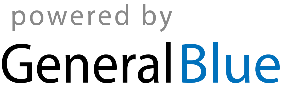 